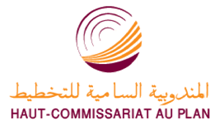 Secteur des Services marchands non financiersAppréciations des chefs d’entreprises pour le 3ème trimestre 2015Au troisième trimestre 2015, l’activité globale du secteur des services marchands non financiers, aurait marqué selon 35% des patrons, une progression et, selon, 18%, plutôt, une baisse. Cette hausse aurait été principalement le fait de l’amélioration de l’activité au niveau  des  branches de « Transport terrestre et transport par conduite » et des « Télécommunications ».  La hausse de l’activité globale des services marchands non financiers aurait été en ligne avec son évolution au niveau de l’extérieur et à celle de la demande. Les carnets de commande du secteur ont été, en effet, jugés d’un niveau normal par 82% des patrons et peu garni par 16%. Quand à l’emploi, il aurait connu une stabilité, selon les trois quarts des chefs d’entreprises.  Dans ce contexte, le taux d’utilisation de la capacité des prestations (TUC) se serait établi à 81% au 3ème trimestre 2015. Anticipations des chefs d’entreprises pour le 4ème trimestre 2015Pour les anticipations du 4ème trimestre 2015, les entreprises opérant dans le secteur des services marchands non financiers s’attendent à une amélioration  de l’activité globale selon 41% des patrons, alors que 11% anticipent, plutôt, une baisse. Cette augmentation concernerait principalement les branches du « Transport aérien »,  des « Activités d’architecture et d’ingénierie » et de la « Restauration ». Quant à l’emploi, 51% des chefs d’entreprises prévoient une hausse de leurs effectifs pour le 4ème trimestre 2015 et 45% une stabilité.Secteur du Commerce de grosAppréciations des chefs d’entreprises pour le 3ème trimestre 2015Au troisième trimestre 2015, les ventes sur le marché local, dans le secteur du Commerce de gros, auraient connu, selon 44% des patrons, une hausse et, selon 31%, plutôt, une baisse. Ce mouvement de hausse aurait été attribuable principalement à une augmentation des ventes dans les sous-branches d’activités du                   «Commerce de gros d’autres équipements industriels» et des  « Autres commerce de gros spécialisés» Quant à l’emploi, il aurait connu, selon 52% des chefs d’entreprises, une stabilité, et selon 40%, une hausse. Par ailleurs, les grossistes estiment que leurs stocks se seraient situés à un niveau normal selon 76% d’entre eux, alors que seuls 7% jugent leur niveau supérieur à la normale. La tendance observée des prix de ventes dans le secteur révèle, selon 80% des chefs d’entreprises, une stabilité notée principalement dans les sous- branches du « Commerce de gros de produits alimentaires et de boissons » et des « Autres commerces de gros spécialisés ».Anticipations des chefs d’entreprises pour le 4ème trimestre 2015Les anticipations des grossistes pour le 4ème  trimestre 2015 révèlent une hausse du volume global de leurs ventes, pour 59% d’entre eux, et, selon 13%, une baisse. Cette amélioration concernerait, principalement, les activités des « Autres commerces de gros spécialisés» et du « Commerce de gros d'autres équipements industriels». Quant à l’emploi, 51% des chefs d’entreprises prévoient une stagnation des effectifs et seulement 4% une baisse.Les commandes à passer pour le 4ème trimestre 2015 seraient d’un niveau normal selon 85% des chefs d’entreprises et supérieur à la normale selon 4% d’entre eux. Pour sa part, la tendance prévue des prix de ventes dans le secteur, s’orienterait vers la stabilité selon 79% des grossistes et une baisse d’après 15% d’entre eux.